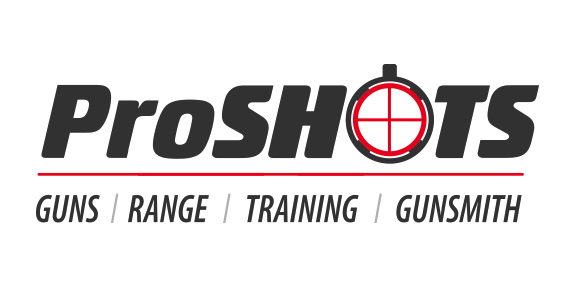 Join us for……Free SeminarsTuesdays this Summer, 7pm-8pmJune 7 – Home Defense Strategies	  	Instructor – Kyle JamesJune 14 – Defensive Use of Lethal Force Under State and Federal Law		Instructor – Richard TalbertJune 21 – Gun Cleaning 		Instructor – Malcolm MaskeJune 28 – Civilian Response to Active Shooter		Instructor – JoshuaJuly 5 – Church Security Planning for Active Shooter		Instructor – Kyle JamesJuly 19 – Emergency First Aid for Gunshot Wounds		Instructor – Richard TalbertJuly 26 – AR-15 Mods and Accessories		Instructor – Josh WilsonAugust 2 – Paul’s 5 to Survive 		Instructor – Paul GreveAugust 9 – Less Than Lethal Defensive Implements		Instructor – Kyle JamesAugust 16 – Knife Fight Basics		Instructor – Paul GreveAugust 23 – How to Obtain Your First Firearm		Instructor – Richard TalbertAugust 30 – Shotgun Basics		Instructor – Kyle JamesOnly 30 seats available per class, so sign up for free today!Please register at www.proshots.training or call us at 336.969.4867